КАРАР                                                                    ПОСТАНОВЛЕНИЕ             02 февраль  2018 й.                       № 7                       02 февраля  .О присвоение почтового адреса жилому дому на территориисельского поселения Мещегаровский сельсовет муниципального района Салаватский район Республики Башкортостан       В соответствии  с Федеральным законом №131 – ФЗ « Об общих принципах организации местного самоуправления в Российской Федерации»,  Уставом сельского поселения Мещегаровский сельсовет муниципального района Салаватский район Республики БашкортостанПОСТАНОВЛЯЮ:     1.  Жилому дому с кадастровым номером 02:42:100201:236 общей площадью 42,1 кв.м. расположенному на земельном участке с кадастровым номером 02:42:100201:62 площадью 1946 кв.м. по адресу: РБ, Салаватский район, с. Еланыш, ул. Набережная, д. 5 присвоить следующий почтовый адрес: РБ, Салаватский район, с. Еланыш, ул. Набережная, д. 5Глава сельского поселения                                                                Р.Ф.СафинБаш7ортостан Республика3ыСалауат районымуниципаль районыны8Ми2ш2г2р ауыл Советыауыл бил2м23е Хакими2те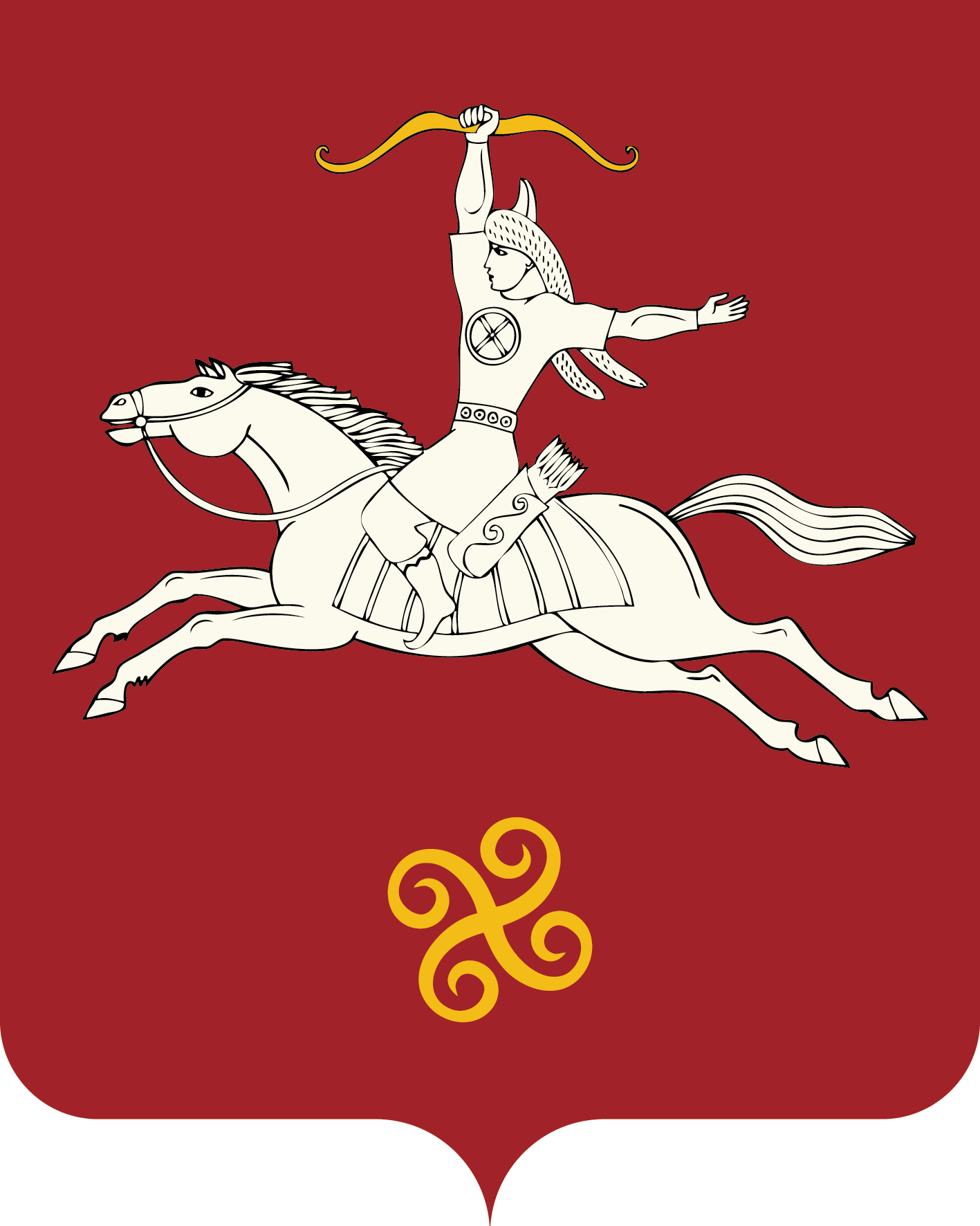 Республика БашкортостанАдминистрация сельского поселенияМещегаровский сельсоветмуниципального районаСалаватский район452495, Ми2ш2г2р ауылы,Ленин урамы,14 йорттел. (34777) 2-61-23, 2-61-44452495, с.Мещегарово, ул.Ленина, 14тел. (34777) 2-61-23, 2-61-44